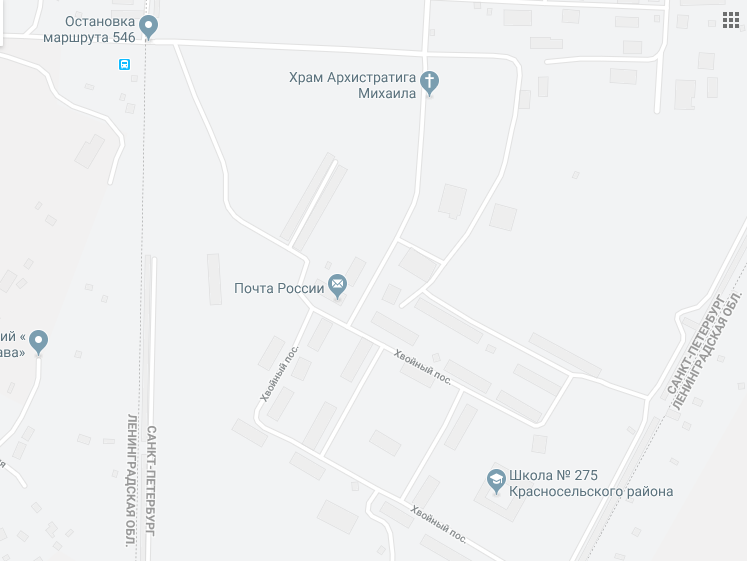 Направление движения транспортных средствНаправление движения детейСтадионЖилые застройкиДошкольное учреждение школы №275 1